North East School Division 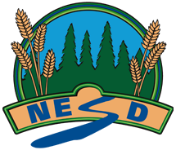 Psychology 30.8  - OutcomeUnpacking the Outcome Unpacking the Outcome Unpacking the Outcome Examine --> interconnectedness (four dimensions) Examine --> interconnectedness (four dimensions) Examine --> interconnectedness (four dimensions) Outcome (circle the verb and underline the qualifiers) Outcome (circle the verb and underline the qualifiers) Outcome (circle the verb and underline the qualifiers) Examine interconnectedness of the four dimensions (i.e., biological, cognitive, emotional, spiritual) of the whole person through lifespan development.Examine interconnectedness of the four dimensions (i.e., biological, cognitive, emotional, spiritual) of the whole person through lifespan development.Examine interconnectedness of the four dimensions (i.e., biological, cognitive, emotional, spiritual) of the whole person through lifespan development.KNOW UNDERSTAND BE ABLE TO DO Vocabulary: Historical and Contemporary Perspectives:First Nations and Métis traditional worldviews, psychoanalytic, behavioural, sociocultural, psychosocial (*1)Influences of Childhood Trauma: war, violence, abuse, neglect, attachment issues, exposure to or witnessing substance misuse, family isolation, poverty (*2)There are difference aspects that relate to each of the different four dimensions.The impact that the four dimensions of development have on an individual may change throughout the lifespan.As one’s develops through the lifespan, there are different changes that happen that will impact each of the four dimensions.Investigate historical and contemporary perspectives *1 on human development. Explore the benefits of holistic approaches(i.e., interconnected mind, body, spirit, emotion) to lifespan development.  Examine biological, cognitive, emotional and spiritual changes, challenges and benefits during the aging process. Examine the impacts of change as one transitions through different experiences (e.g., moving away from home, entering the work force, becoming a parent, retiring) in a lifespan.Create a written piece (e.g. interview of a senior citizen about their current life, series of personal daily journal entries 50 years in the future, letter to one’s future senior self) that details daily life as a member of the older generation.Create a representation (e.g., essay, letter, comic strip, magazine advertisement) that supports a positive quote about aging (e.g., “Getting old is like climbing a mountain; you get a little out of breath, but the view is much better!”, Ingrid Bergman), based on two dimensions. Assess influences of childhood traumas *2 on adult development and lifestyle. Analyze relationships between personality, lifestyle and health and discuss implications for own life.ESSENTIAL QUESTIONS ESSENTIAL QUESTIONS ESSENTIAL QUESTIONS  How does interconnectedness effect various stages of a persons’ life span?What are the four dimensions of development and how do they effect human development? How does interconnectedness effect various stages of a persons’ life span?What are the four dimensions of development and how do they effect human development? How does interconnectedness effect various stages of a persons’ life span?What are the four dimensions of development and how do they effect human development?